Проект 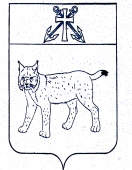 АДМИНИСТРАЦИЯ УСТЬ-КУБИНСКОГОМУНИЦИПАЛЬНОГО ОКРУГАПОСТАНОВЛЕНИЕс. Устьеот                                                                                                                        №О создании координационного совета по патриотическому воспитанию детей и молодежи в Усть-Кубинском муниципальном округеВ соответствии с Федеральным законом от 6 октября 2003 года N 131-ФЗ «Об общих принципах организации местного самоуправления в Российской Федерации",  ст. 42 Устава округа администрация округаПОСТАНОВЛЯЕТ:1. Создать координационный совет по патриотическому воспитанию детей и молодежи в Усть-Кубинском муниципальном округе .2. Утвердить Положение о совете  по патриотическому воспитанию детей и молодежи в Усть-Кубинском муниципальном округе  (приложение 1).3. Утвердить  состав   совета  по патриотическому воспитанию детей и молодежи в Усть-Кубинском муниципальном округе (приложение 2).          4. Настоящее постановление вступает в силу со дня его подписания и подлежит официальному опубликованию.Временно исполняющий полномочия главы округа первый заместитель главы округа						                   	   	А.О. Семичев            Утверждено постановлением администрации                                                                                        округа от__________ № ____                                                            (приложение 1)ПОЛОЖЕНИЕо координационном совете по патриотическому воспитанию детей и молодежив Усть-Кубинском муниципальном округе

1. ОБЩИЕ ПОЛОЖЕНИЯ1.1. Координационный совет по патриотическому воспитанию детей и молодежи в Усть-Кубинском муниципальном округе (далее - Совет) является постоянно действующим консультативным органом администрации  Усть-Кубинского муниципального округа, образованным с целью обеспечения согласованных действий администрации округа, силовых структур, общественных объединений и иных некоммерческих организаций, действующих на территории округа, по организации и совершенствованию работы по основным направлениям патриотического воспитания детей и молодежи на территории Усть-Кубинского муниципального округа.        	1.2. В своей деятельности Совет руководствуется Конституцией Российской Федерации, федеральным законодательством и законодательством Вологодской области, правовыми актами Усть-Кубинского муниципального  округа, настоящим Положением.	2. ЗАДАЧИ  И ФУНКЦИИ2.1. Основные задачи Совета:2.1.1. Определение приоритетных направлений в сфере патриотического воспитания на территории округа.          	2.1.2. Содействие органам и структурным подразделениям администрации  района  при определении основных направлений работы в сфере патриотического воспитания на территории  округа.	2.2. Основные функции Совета:       	 2.2.1. Подготовка предложений по реализации единой государственной политики в области патриотического воспитания населения  округа и соответствующей ей системы воспитания детей и молодежи.        	2.2.2. Содействие развитию патриотизма как важнейшей духовно-нравственной и социальной ценности, основы укрепления российской государственности.       	2.2.3. Обеспечение внедрения муниципального опыта в практику патриотического воспитания детей и молодежи  округа.      	2.2.4. Разработка предложений по освещению мероприятий по патриотическому воспитанию детей и молодежи в средствах массовой информации, рекламно-издательской деятельности.     	2.2.5. Формирование комплекса нормативно-правового, организационно-методического обеспечения эффективного и качественного функционирования системы патриотического воспитания детей и молодежи.    	2.2.6. Координация деятельности субъектов патриотического воспитания по организации и реализации мероприятий, направленных на формирование у молодежи патриотического сознания, верности своей стране, готовности к выполнению гражданского долга и конституционных обязанностей по ее защите.     	 2.2.7. Повышение эффективности работы по патриотическому воспитанию на территории  округа.     	2.2.8. Проведение общественных обсуждений, общественных слушаний, конференций, семинаров, "круглых столов" и иных мероприятий по обсуждению наиболее важных вопросов патриотического воспитания детей и молодежи.    	2.2.9. Информирование общественности  округа о деятельности Совета и его взаимодействии с органами местного самоуправления  Усть-Кубинского муниципального округа.3. ПОЛНОМОЧИЯДля осуществления своих функций Совет имеет право: 	3.1. Получать от органов государственной власти области, органов местного самоуправления, общественных объединений и иных некоммерческих организаций, действующих на территории  района, необходимую информацию по вопросам, относящимся к компетенции Совета.3.2. Направлять руководителю  администрации предложения для принятия решений по вопросам патриотического воспитания детей и молодежи на территории  района.           3.3. Привлекать к работе Совета представителей органов государственной власти Вологодской области, общественных объединений и иных некоммерческих организаций, действующих на территории  района, для участия в работе Совета по комплексному анализу проблем патриотического воспитания детей и молодежи, обеспечению выполнения принятых им решений.3.4. Создавать рабочие группы  из числа членов Совета, представителей органов местного самоуправления округа, общественных объединений и иных некоммерческих организаций, действующих на территории района, для организации работы Совета в пределах его компетенции по направлениям деятельности Совета (кадетское движение, юнармейское движение, работа с ветеранскими организациями, волонтерское движение, работа со средствами массовой информации, духовно-нравственное воспитание и др.).          3.5. Принимать участие в разработке проектов муниципальных нормативных правовых актов по вопросам, относящимся к компетенции Совета.         3.6. Осуществлять контроль за ходом выполнения решений Совета.4. ОРГАНИЗАЦИЯ РАБОТЫ        4.1. Совет состоит из председателя Совета, заместителя председателя Совета, координатора Совета, секретаря Совета и членов Совета. Члены Совета осуществляют свою деятельность на общественных началах.        4.2. Заседания Совета проводятся председателем Совета (в его отсутствие - заместителем председателя Совета) по мере необходимости, но не реже одного раза в полугодие.       4.3. Председатель Совета:	-осуществляет общее руководство работой Совета;	-обеспечивает организацию работы Совета;	-ведет заседания Совета;	-доводит решения Совета до сведения заинтересованных лиц и контролирует их выполнение;	-координирует работу членов Совета;	-утверждает Положения о временных рабочих группах, составы временных рабочих групп Совета.       	 4.4. Заместитель председателя Совета оказывает содействие председателю Совета в планировании работы Совета, подготовке заседаний Совета, подготовке проектов решений Совета и организации их исполнения. В случае отсутствия председателя Совета председательствующим на заседаниях Совета является заместитель председателя Совета.      	 4.5. Координатор Совета координирует деятельность всех направлений работы Совета, подготовку материалов, проектов решений рабочих групп, образованных Советом, в соответствии с настоящим Положением.      	  4.6. Секретарь Совета осуществляет подготовку материалов, проектов решений рабочих групп, образованных Советом, в соответствии с настоящим Положением, оформляет протоколы заседаний и иную документацию Совета.        	4.7. Члены Совета:-участвуют в работе Совета и содействуют выполнению принятых Советом решений;-вносят на обсуждение Совета вопросы, относящиеся к его компетенции, высказывают свое мнение по обсуждаемым вопросам;-сообщают свое мнение по вопросам повестки дня заседания секретарю Совета в письменном виде, если член Совета не может присутствовать на заседании Совета.     	 4.8. Председатель Совета назначает заседания Совета.   	 4.9. Секретарь Совета формирует и рассылает членам Совета повестку очередного заседания Совета, а также иные необходимые материалы не позднее, чем за 5 дней до даты заседания Совета.     	4.10. Решения Совета носят рекомендательный характер.     	4.11. Заседание Совета является правомочным, если на нем присутствует более половины членов Совета.    	4.12. Решения Совета принимаются путем открытого голосования простым большинством голосов присутствующих на заседании Совета членов Совета. В случае равенства голосов голос лица, председательствующего на заседании Совета, является решающим.    	4.13. По итогам заседания Совета в срок не более 5 рабочих дней оформляется протокол, подписываемый лицом, председательствующим на заседании Совета, и секретарем Совета.   	 4.14. Деятельность Совета осуществляется на принципах открытости и гласности, освещается в средствах массовой информации и на официальном сайте   округа, в информационно-телекоммуникационной сети "Интернет". Утвержденпостановлением администрации                                                                                        округа от __________  № _____                                                           (приложение 2)Составкоординационного совета по патриотическому воспитанию детей и молодежи в Усть-Кубинском муниципальном округеБыков И. В.- глава округа, председатель Совета;Комарова Е.Б.-заместитель  главы округа, начальник отдела культуры, туризма и молодежи администрации округа, заместитель председателя Совета;Смирнова О.В.-начальник управления образования администрации округа, координатор Совета;Кучерова Е. Н.-заместитель начальника управления образования администрации округа, секретарь Совета.Члены Совета:Андреева Л.В.-директор МАОУ «Усть-Кубинский центр образования» (по согласованию);Бахтина И.Н.-директор  БУ СО ВО «Комплексный центр социального обслуживания населения Усть-Кубинского района» (по согласованию);Белов С.Б.-начальник отдела физической культуры и спорта администрации округа;Братанова М.А.-директор АУ «Центр культуры, библиотечного обслуживания, спорта и молодежи Усть-Кубинского района»;Бурина И.Н.- документовед отдела культуры, туризма и молодежи администрации округа;Волченкова Н.Н.-председатель районного Совета женщин (по согласованию);Крупеникова М.А.-председатель Общественного совета района (по согласованию);Александров Е.С.-начальник отделения полиции по оперативному обслуживанию территории Усть-Кубинского муниципального района МО МВД России «Сокольский» (по согласованию);Осипов В.А.-военный комиссар г. Сокол и Усть-Кубинского района Вологодской области (по согласованию);Петухова М.С.-специалист по работе с молодежью АУ «Центр культуры библиотечного обслуживания, спорта и молодежи  Усть-Кубинского района»;Сергеева Т.П.-председатель районного Совета инвалидов (по согласованию);Страмова А.В.-главный редактор – директор АНО «Редакция Усть-Кубинской районной газеты «Северная новь»;Тепляшова А.Д.-председатель районного Совета ветеранов (по согласованию);Широков А.А.-начальник отдела безопасности, мобилизационной работы, ГО и ЧС администрации округа;Шитова Е.В.-директор МУК «Усть-Кубинский краеведческий музей».